Тема уроков: Астрономия – наука о ВселеннойТема уроков: Астрономия – наука о ВселеннойТема уроков: Астрономия – наука о ВселеннойШкола: Бозойская общеобразовательная средняя школа Школа: Бозойская общеобразовательная средняя школа Школа: Бозойская общеобразовательная средняя школа Дата:  Дата:  Дата:  ФИО учителя: Аминова Гулнур Садуаксовна ФИО учителя: Аминова Гулнур Садуаксовна ФИО учителя: Аминова Гулнур Садуаксовна Класс:  6 «А»Класс:  6 «А»Класс:  6 «А»Количество присутствующихКоличество отсутствующихКоличество отсутствующихЦели обучения, которые необходимо достичь на данном урокеЦели обучения, которые необходимо достичь на данном уроке6.1.4.1 – определять основную мысль текста на основе ключевых слов и словосочетаний; 6.3.1.1 – понимать основную информацию, определяя тему, цель или назначение текста;6.3.3.1 – формулировать вопросы, направленные на оценку содержания текста, и отвечать на вопросы, выражая свое мнение по теме и/или поднимаемой проблеме;6.4.2.1 – излагать подробно содержание текста на основе прослушанного, прочитанного и/или аудиовизуального материала6.1.4.1 – определять основную мысль текста на основе ключевых слов и словосочетаний; 6.3.1.1 – понимать основную информацию, определяя тему, цель или назначение текста;6.3.3.1 – формулировать вопросы, направленные на оценку содержания текста, и отвечать на вопросы, выражая свое мнение по теме и/или поднимаемой проблеме;6.4.2.1 – излагать подробно содержание текста на основе прослушанного, прочитанного и/или аудиовизуального материала6.1.4.1 – определять основную мысль текста на основе ключевых слов и словосочетаний; 6.3.1.1 – понимать основную информацию, определяя тему, цель или назначение текста;6.3.3.1 – формулировать вопросы, направленные на оценку содержания текста, и отвечать на вопросы, выражая свое мнение по теме и/или поднимаемой проблеме;6.4.2.1 – излагать подробно содержание текста на основе прослушанного, прочитанного и/или аудиовизуального материала6.1.4.1 – определять основную мысль текста на основе ключевых слов и словосочетаний; 6.3.1.1 – понимать основную информацию, определяя тему, цель или назначение текста;6.3.3.1 – формулировать вопросы, направленные на оценку содержания текста, и отвечать на вопросы, выражая свое мнение по теме и/или поднимаемой проблеме;6.4.2.1 – излагать подробно содержание текста на основе прослушанного, прочитанного и/или аудиовизуального материалаОжидаемый результатОжидаемый результатВсе учащиеся смогут:составлять различные словосочетания, определить главное и зависимое слова;  использовать изучающее и выброчное чтение при работе с текстами.Все учащиеся смогут:составлять различные словосочетания, определить главное и зависимое слова;  использовать изучающее и выброчное чтение при работе с текстами.Все учащиеся смогут:составлять различные словосочетания, определить главное и зависимое слова;  использовать изучающее и выброчное чтение при работе с текстами.Все учащиеся смогут:составлять различные словосочетания, определить главное и зависимое слова;  использовать изучающее и выброчное чтение при работе с текстами.Ожидаемый результатОжидаемый результатБольшинство учащихся будут уметь:определять главные и зависимые слова;составлять из словосочетаний распространенные и различные по цели высказывания предложения.Большинство учащихся будут уметь:определять главные и зависимые слова;составлять из словосочетаний распространенные и различные по цели высказывания предложения.Большинство учащихся будут уметь:определять главные и зависимые слова;составлять из словосочетаний распространенные и различные по цели высказывания предложения.Большинство учащихся будут уметь:определять главные и зависимые слова;составлять из словосочетаний распространенные и различные по цели высказывания предложения.Ожидаемый результатОжидаемый результатНекоторые учащиеся смогут:подготовить сообщение об астрономии как науке  используя материал урока и интернет-ресурсы;формулировать вопросы, направленные на оценку содержания текста,и отвечать на вопросы, выражая свое мнение по теме.Некоторые учащиеся смогут:подготовить сообщение об астрономии как науке  используя материал урока и интернет-ресурсы;формулировать вопросы, направленные на оценку содержания текста,и отвечать на вопросы, выражая свое мнение по теме.Некоторые учащиеся смогут:подготовить сообщение об астрономии как науке  используя материал урока и интернет-ресурсы;формулировать вопросы, направленные на оценку содержания текста,и отвечать на вопросы, выражая свое мнение по теме.Некоторые учащиеся смогут:подготовить сообщение об астрономии как науке  используя материал урока и интернет-ресурсы;формулировать вопросы, направленные на оценку содержания текста,и отвечать на вопросы, выражая свое мнение по теме.Критерий успехаКритерий успехаУчащийся достиг цели обучения, если:- составляют различные словосочетания  определяют главные и зависимые слова- используют изучающее и выборочное  чтение- понимают основное содержание текста- отвечают на вопросы - составляют тонкие и толстые вопросыУчащийся достиг цели обучения, если:- составляют различные словосочетания  определяют главные и зависимые слова- используют изучающее и выборочное  чтение- понимают основное содержание текста- отвечают на вопросы - составляют тонкие и толстые вопросыУчащийся достиг цели обучения, если:- составляют различные словосочетания  определяют главные и зависимые слова- используют изучающее и выборочное  чтение- понимают основное содержание текста- отвечают на вопросы - составляют тонкие и толстые вопросыУчащийся достиг цели обучения, если:- составляют различные словосочетания  определяют главные и зависимые слова- используют изучающее и выборочное  чтение- понимают основное содержание текста- отвечают на вопросы - составляют тонкие и толстые вопросыЯзыковая цельЯзыковая цельУчащиеся могут:строить речь логично и последовательно, демонстрируя нормы устной и письменной речи.Ключевые слова и фразы: вселенная – әлем, словосочетание –Сөз  тіркесі, главной и зависимой, галактика, звездная система, (OXFORD. Большая энциклопедия школьника), астрономия – наука о Вселенной, Млечный Путь; Используемый язык для диалога/письма на уроке:русский.Вопросы для обсуждения: Что мы знаем о словосочетаниях?Учащиеся могут:строить речь логично и последовательно, демонстрируя нормы устной и письменной речи.Ключевые слова и фразы: вселенная – әлем, словосочетание –Сөз  тіркесі, главной и зависимой, галактика, звездная система, (OXFORD. Большая энциклопедия школьника), астрономия – наука о Вселенной, Млечный Путь; Используемый язык для диалога/письма на уроке:русский.Вопросы для обсуждения: Что мы знаем о словосочетаниях?Учащиеся могут:строить речь логично и последовательно, демонстрируя нормы устной и письменной речи.Ключевые слова и фразы: вселенная – әлем, словосочетание –Сөз  тіркесі, главной и зависимой, галактика, звездная система, (OXFORD. Большая энциклопедия школьника), астрономия – наука о Вселенной, Млечный Путь; Используемый язык для диалога/письма на уроке:русский.Вопросы для обсуждения: Что мы знаем о словосочетаниях?Учащиеся могут:строить речь логично и последовательно, демонстрируя нормы устной и письменной речи.Ключевые слова и фразы: вселенная – әлем, словосочетание –Сөз  тіркесі, главной и зависимой, галактика, звездная система, (OXFORD. Большая энциклопедия школьника), астрономия – наука о Вселенной, Млечный Путь; Используемый язык для диалога/письма на уроке:русский.Вопросы для обсуждения: Что мы знаем о словосочетаниях?Предыдущее обучениеПредыдущее обучениеЭтот раздел построен на знаниях и навыках, приобретенных в предыдущих классах, в том числе на тех, которые направлены на восприятие и оценку аудиоматериалов, на анализ текста, наформирование грамотности речи.Этот раздел построен на знаниях и навыках, приобретенных в предыдущих классах, в том числе на тех, которые направлены на восприятие и оценку аудиоматериалов, на анализ текста, наформирование грамотности речи.Этот раздел построен на знаниях и навыках, приобретенных в предыдущих классах, в том числе на тех, которые направлены на восприятие и оценку аудиоматериалов, на анализ текста, наформирование грамотности речи.Этот раздел построен на знаниях и навыках, приобретенных в предыдущих классах, в том числе на тех, которые направлены на восприятие и оценку аудиоматериалов, на анализ текста, наформирование грамотности речи.План План План План План План Планируемые срокиПланируемые действияПланируемые действияПланируемые действияПланируемые действияРесурсыI. Организационный момент. Психологический настрой.– Здравствуйте, ребята! В этот солнечный день я шла на работу и наблюдала за облаками, слушала пение птиц. Я думаю, что вы тоже любовались красивой природой и у вас хорошее настроение. Давайте улыбнемся друг другу. И от этих улыбок мы станем добрее, счастливее, веселее. И с удовольствием будем работать на уроке. I. Организационный момент. Психологический настрой.– Здравствуйте, ребята! В этот солнечный день я шла на работу и наблюдала за облаками, слушала пение птиц. Я думаю, что вы тоже любовались красивой природой и у вас хорошее настроение. Давайте улыбнемся друг другу. И от этих улыбок мы станем добрее, счастливее, веселее. И с удовольствием будем работать на уроке. I. Организационный момент. Психологический настрой.– Здравствуйте, ребята! В этот солнечный день я шла на работу и наблюдала за облаками, слушала пение птиц. Я думаю, что вы тоже любовались красивой природой и у вас хорошее настроение. Давайте улыбнемся друг другу. И от этих улыбок мы станем добрее, счастливее, веселее. И с удовольствием будем работать на уроке. I. Организационный момент. Психологический настрой.– Здравствуйте, ребята! В этот солнечный день я шла на работу и наблюдала за облаками, слушала пение птиц. Я думаю, что вы тоже любовались красивой природой и у вас хорошее настроение. Давайте улыбнемся друг другу. И от этих улыбок мы станем добрее, счастливее, веселее. И с удовольствием будем работать на уроке. Начало урока Актуализация знаний.(К) Ознакомьтесь с ключевыми словами темы. Как вы думаете, о чем пойдет речь на уроке?1. «Правильно расставь буквы»
Если вы  правильно расставите  буквы, то узнаете о чём мы будем говорить на уроке.  2. А теперь, составьте с ними словосочетания. Ядро кометы, строение солнца, яркий метеорит, большой спутник, первый космонавт и др. Дескрипторы  обучающегося	Деление на группы:  1 группа – Луна 2 группа – Солнце  - Мы должны сегодня совершить полёт на планету Марс  и ЛунаПроверка домашнего задания. «Мозговой штурм»Ответы на вопросы:  Основные единицы синтаксиса (словосочетание и предложение)   Сочетание двух и более слов, связанных по смыслу и  грамматически – это….  (словосочетание) Словосочетание состоит из главного и … (зависимого слов)  Зависимое слово уточняет ….(смысл главного слова) .    Дескрипторы  обучающегося   «Найди пару» изучать (что?) ... (астрономию) наука (о чем?) ... (о звездах)  Дескрипторы  обучающегося   «Слепая таблица»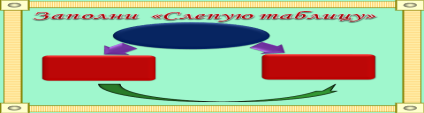 Дескрипторы  обучающегося 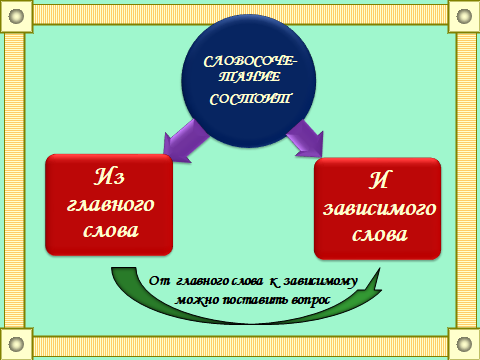 ІІІ. Продолжение изучение  нового материала.   Задания 1-го уровня (знание, понимание).Работа в группахЗадание для 1 группы (луна) Упр. 2, стр.131 (1 часть)Определите смысловые и грамматические связи между главным и зависимым словами словосочетания. С любыми двумя словосочетаниями составьте распространённые предложения.Задание для 2 группы (солнце) Упр. 2, стр.131 (2 часть)Образец: 1) интересоваться (чем?) астрономией;                  2) искусственный (какой?) спутник.  Дескрипторы  ОбучающегосяУпр.3, стр.131 Спишите, раскрывая скобки. Объясните смысловые и грамматические связи в полученных словосочетаниях. Назовите словосочетания, относящиеся к теме «Вселенная».Задания для первой группы:Яркий ( свет , звезда, солнце, платок, луч, платье, лента, талант, жизнь, цвет, краски, событие).Задания для второй группы: Искусственный (спутник, климат, кожа, улыбка, смех, веселье) Солнечный (свет, тепло, орбита, утро, день)Дескрипторы  ОбучающегосяАктуализация знаний.(К) Ознакомьтесь с ключевыми словами темы. Как вы думаете, о чем пойдет речь на уроке?1. «Правильно расставь буквы»
Если вы  правильно расставите  буквы, то узнаете о чём мы будем говорить на уроке.  2. А теперь, составьте с ними словосочетания. Ядро кометы, строение солнца, яркий метеорит, большой спутник, первый космонавт и др. Дескрипторы  обучающегося	Деление на группы:  1 группа – Луна 2 группа – Солнце  - Мы должны сегодня совершить полёт на планету Марс  и ЛунаПроверка домашнего задания. «Мозговой штурм»Ответы на вопросы:  Основные единицы синтаксиса (словосочетание и предложение)   Сочетание двух и более слов, связанных по смыслу и  грамматически – это….  (словосочетание) Словосочетание состоит из главного и … (зависимого слов)  Зависимое слово уточняет ….(смысл главного слова) .    Дескрипторы  обучающегося   «Найди пару» изучать (что?) ... (астрономию) наука (о чем?) ... (о звездах)  Дескрипторы  обучающегося   «Слепая таблица»Дескрипторы  обучающегося ІІІ. Продолжение изучение  нового материала.   Задания 1-го уровня (знание, понимание).Работа в группахЗадание для 1 группы (луна) Упр. 2, стр.131 (1 часть)Определите смысловые и грамматические связи между главным и зависимым словами словосочетания. С любыми двумя словосочетаниями составьте распространённые предложения.Задание для 2 группы (солнце) Упр. 2, стр.131 (2 часть)Образец: 1) интересоваться (чем?) астрономией;                  2) искусственный (какой?) спутник.  Дескрипторы  ОбучающегосяУпр.3, стр.131 Спишите, раскрывая скобки. Объясните смысловые и грамматические связи в полученных словосочетаниях. Назовите словосочетания, относящиеся к теме «Вселенная».Задания для первой группы:Яркий ( свет , звезда, солнце, платок, луч, платье, лента, талант, жизнь, цвет, краски, событие).Задания для второй группы: Искусственный (спутник, климат, кожа, улыбка, смех, веселье) Солнечный (свет, тепло, орбита, утро, день)Дескрипторы  ОбучающегосяАктуализация знаний.(К) Ознакомьтесь с ключевыми словами темы. Как вы думаете, о чем пойдет речь на уроке?1. «Правильно расставь буквы»
Если вы  правильно расставите  буквы, то узнаете о чём мы будем говорить на уроке.  2. А теперь, составьте с ними словосочетания. Ядро кометы, строение солнца, яркий метеорит, большой спутник, первый космонавт и др. Дескрипторы  обучающегося	Деление на группы:  1 группа – Луна 2 группа – Солнце  - Мы должны сегодня совершить полёт на планету Марс  и ЛунаПроверка домашнего задания. «Мозговой штурм»Ответы на вопросы:  Основные единицы синтаксиса (словосочетание и предложение)   Сочетание двух и более слов, связанных по смыслу и  грамматически – это….  (словосочетание) Словосочетание состоит из главного и … (зависимого слов)  Зависимое слово уточняет ….(смысл главного слова) .    Дескрипторы  обучающегося   «Найди пару» изучать (что?) ... (астрономию) наука (о чем?) ... (о звездах)  Дескрипторы  обучающегося   «Слепая таблица»Дескрипторы  обучающегося ІІІ. Продолжение изучение  нового материала.   Задания 1-го уровня (знание, понимание).Работа в группахЗадание для 1 группы (луна) Упр. 2, стр.131 (1 часть)Определите смысловые и грамматические связи между главным и зависимым словами словосочетания. С любыми двумя словосочетаниями составьте распространённые предложения.Задание для 2 группы (солнце) Упр. 2, стр.131 (2 часть)Образец: 1) интересоваться (чем?) астрономией;                  2) искусственный (какой?) спутник.  Дескрипторы  ОбучающегосяУпр.3, стр.131 Спишите, раскрывая скобки. Объясните смысловые и грамматические связи в полученных словосочетаниях. Назовите словосочетания, относящиеся к теме «Вселенная».Задания для первой группы:Яркий ( свет , звезда, солнце, платок, луч, платье, лента, талант, жизнь, цвет, краски, событие).Задания для второй группы: Искусственный (спутник, климат, кожа, улыбка, смех, веселье) Солнечный (свет, тепло, орбита, утро, день)Дескрипторы  ОбучающегосяАктуализация знаний.(К) Ознакомьтесь с ключевыми словами темы. Как вы думаете, о чем пойдет речь на уроке?1. «Правильно расставь буквы»
Если вы  правильно расставите  буквы, то узнаете о чём мы будем говорить на уроке.  2. А теперь, составьте с ними словосочетания. Ядро кометы, строение солнца, яркий метеорит, большой спутник, первый космонавт и др. Дескрипторы  обучающегося	Деление на группы:  1 группа – Луна 2 группа – Солнце  - Мы должны сегодня совершить полёт на планету Марс  и ЛунаПроверка домашнего задания. «Мозговой штурм»Ответы на вопросы:  Основные единицы синтаксиса (словосочетание и предложение)   Сочетание двух и более слов, связанных по смыслу и  грамматически – это….  (словосочетание) Словосочетание состоит из главного и … (зависимого слов)  Зависимое слово уточняет ….(смысл главного слова) .    Дескрипторы  обучающегося   «Найди пару» изучать (что?) ... (астрономию) наука (о чем?) ... (о звездах)  Дескрипторы  обучающегося   «Слепая таблица»Дескрипторы  обучающегося ІІІ. Продолжение изучение  нового материала.   Задания 1-го уровня (знание, понимание).Работа в группахЗадание для 1 группы (луна) Упр. 2, стр.131 (1 часть)Определите смысловые и грамматические связи между главным и зависимым словами словосочетания. С любыми двумя словосочетаниями составьте распространённые предложения.Задание для 2 группы (солнце) Упр. 2, стр.131 (2 часть)Образец: 1) интересоваться (чем?) астрономией;                  2) искусственный (какой?) спутник.  Дескрипторы  ОбучающегосяУпр.3, стр.131 Спишите, раскрывая скобки. Объясните смысловые и грамматические связи в полученных словосочетаниях. Назовите словосочетания, относящиеся к теме «Вселенная».Задания для первой группы:Яркий ( свет , звезда, солнце, платок, луч, платье, лента, талант, жизнь, цвет, краски, событие).Задания для второй группы: Искусственный (спутник, климат, кожа, улыбка, смех, веселье) Солнечный (свет, тепло, орбита, утро, день)Дескрипторы  ОбучающегосяСлайд – шоу   Презентация Бумага А3 УчебникСередина урокаОсвоение изученного материала. «Банк слов»Выпишите словосочетания, которые относятся к теме «Астрономия».Банк слов -  Естественный спутник, красный галстук, народные сказки, полярная звезда, солнечная система,  античная  цивилизация, лунное затмение, первое счастье, злой тролль, отрицательный герой.   Наша тема - … Дескрипторы  Обучающегося Работа по текстуЧтение текстаОпределите тему текста Выпишите словосочетанияСоставьте  тонкие, толстые вопросы1 группа – упр.10, стр. 1332 группа – упр.11, стр. 133 Дескрипторы  ОбучающегосяЗакрепление изученного материала. Прием «Верные ответы» выявляет уровень усвоения полученной информации на данном уроке.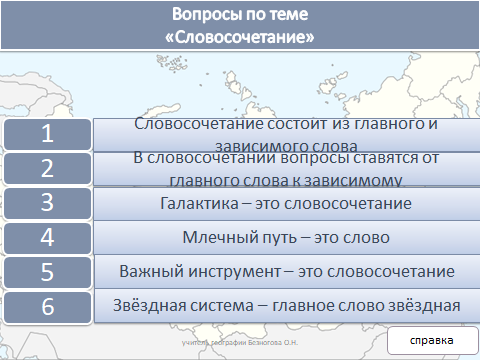 Эссе «Что я знаю о звездах?» «Моя планета»Освоение изученного материала. «Банк слов»Выпишите словосочетания, которые относятся к теме «Астрономия».Банк слов -  Естественный спутник, красный галстук, народные сказки, полярная звезда, солнечная система,  античная  цивилизация, лунное затмение, первое счастье, злой тролль, отрицательный герой.   Наша тема - … Дескрипторы  Обучающегося Работа по текстуЧтение текстаОпределите тему текста Выпишите словосочетанияСоставьте  тонкие, толстые вопросы1 группа – упр.10, стр. 1332 группа – упр.11, стр. 133 Дескрипторы  ОбучающегосяЗакрепление изученного материала. Прием «Верные ответы» выявляет уровень усвоения полученной информации на данном уроке.Эссе «Что я знаю о звездах?» «Моя планета»Освоение изученного материала. «Банк слов»Выпишите словосочетания, которые относятся к теме «Астрономия».Банк слов -  Естественный спутник, красный галстук, народные сказки, полярная звезда, солнечная система,  античная  цивилизация, лунное затмение, первое счастье, злой тролль, отрицательный герой.   Наша тема - … Дескрипторы  Обучающегося Работа по текстуЧтение текстаОпределите тему текста Выпишите словосочетанияСоставьте  тонкие, толстые вопросы1 группа – упр.10, стр. 1332 группа – упр.11, стр. 133 Дескрипторы  ОбучающегосяЗакрепление изученного материала. Прием «Верные ответы» выявляет уровень усвоения полученной информации на данном уроке.Эссе «Что я знаю о звездах?» «Моя планета»Освоение изученного материала. «Банк слов»Выпишите словосочетания, которые относятся к теме «Астрономия».Банк слов -  Естественный спутник, красный галстук, народные сказки, полярная звезда, солнечная система,  античная  цивилизация, лунное затмение, первое счастье, злой тролль, отрицательный герой.   Наша тема - … Дескрипторы  Обучающегося Работа по текстуЧтение текстаОпределите тему текста Выпишите словосочетанияСоставьте  тонкие, толстые вопросы1 группа – упр.10, стр. 1332 группа – упр.11, стр. 133 Дескрипторы  ОбучающегосяЗакрепление изученного материала. Прием «Верные ответы» выявляет уровень усвоения полученной информации на данном уроке.Эссе «Что я знаю о звездах?» «Моя планета»УчебникУчебникКонец урокаПодведение итогов.Рефлексия. Выберите одно из утверждений. 
 Для самостоятельного изучения предлагается «УС». Подготовьте сообщение об астрономии как науке по РАФТ, используя материал урока и интернет-ресурсы.Подведение итогов.Рефлексия. Выберите одно из утверждений. 
 Для самостоятельного изучения предлагается «УС». Подготовьте сообщение об астрономии как науке по РАФТ, используя материал урока и интернет-ресурсы.Подведение итогов.Рефлексия. Выберите одно из утверждений. 
 Для самостоятельного изучения предлагается «УС». Подготовьте сообщение об астрономии как науке по РАФТ, используя материал урока и интернет-ресурсы.Подведение итогов.Рефлексия. Выберите одно из утверждений. 
 Для самостоятельного изучения предлагается «УС». Подготовьте сообщение об астрономии как науке по РАФТ, используя материал урока и интернет-ресурсы.